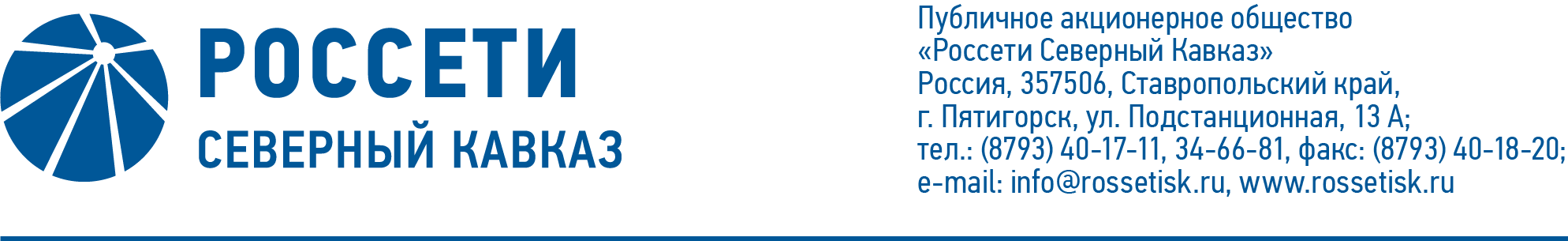 ПРОТОКОЛ № 473заседания Совета директоров ПАО «Россети Северный Кавказ»Место подведения итогов голосования: Ставропольский край, 
г. Пятигорск, пос. Энергетик, ул. Подстанционная, д. 13а.Дата проведения: 10 сентября 2021 года.Форма проведения: опросным путем (заочное голосование).Дата подведения итогов голосования: 10 сентября 2021 года, 23:00.Дата составления протокола: 13 сентября 2021 года.Всего членов Совета директоров ПАО «Россети Северный Кавказ» - 11 человек.В заочном голосовании приняли участие (получены опросные листы) члены Совета директоров:Гончаров Юрий ВладимировичГребцов Павел ВладимировичКапитонов Владислав АльбертовичКраинский Даниил ВладимировичЛевченко Роман АлексеевичМайоров Андрей ВладимировичМольский Алексей ВалерьевичПалагин Виктор НиколаевичПрохоров Егор ВячеславовичСасин Николай ИвановичФеоктистов Игорь ВладимировичКворум имеется.Повестка дня:О составе комитета по надежности Совета директоров Общества.О рассмотрении отчета о кредитной политике ПАО «Россети Северный Кавказ» по итогам 2 квартала 2021 года.О рассмотрении Отчета Комитета по аудиту Совета директоров 
ПАО «Россети Северный Кавказ» о проделанной работе в 2020-2021 корпоративном году.О прекращении участия ПАО «Россети Северный Кавказ» 
в ПАО «РусГидро».Итоги голосования и решения, принятые по вопросам повестки дня:Вопрос № 1. О составе комитета по надежности Совета директоров Общества.Решение:1.	Досрочно прекратить полномочия Председателя Комитета по надежности Совета директоров ПАО «Россети Северный Кавказ» Измайлова Руслана Кимовича.2.	Избрать в состав Комитета по надежности Совета директоров 
ПАО «Россети Северный Кавказ» Бузаева Леонида Владимировича – начальника Департамента оперативно-технологического управления 
ПАО «Россети».3.	Избрать Бузаева Леонида Владимировича Председателем Комитета по надежности Совета директоров ПАО «Россети Северный Кавказ».Голосовали «ЗА»: Гончаров Ю.В., Гребцов П.В., Капитонов В.А., 
Краинский Д.В., Левченко Р.А., Майоров А.В., Мольский А.В., Палагин В.Н., Прохоров Е.В., Сасин Н.И., Феоктистов И.В.«ПРОТИВ»: нет. «ВОЗДЕРЖАЛСЯ»: нет.Решение принято.Вопрос № 2. О рассмотрении отчета о кредитной политике ПАО «Россети Северный Кавказ» по итогам 2 квартала 2021 года.Решение:Принять к сведению отчет о кредитной политике ПАО «Россети Северный Кавказ» по итогам 2 квартала 2021 года согласно приложению 1 
к настоящему решению Совета директоров Общества.Голосовали «ЗА»: Гончаров Ю.В., Гребцов П.В., Капитонов В.А., 
Краинский Д.В., Левченко Р.А., Майоров А.В., Мольский А.В., Палагин В.Н., Прохоров Е.В., Сасин Н.И., Феоктистов И.В.«ПРОТИВ»: нет. «ВОЗДЕРЖАЛСЯ»: нет.Решение принято.Вопрос № 3. О рассмотрении Отчета Комитета по аудиту Совета директоров ПАО «Россети Северный Кавказ» о проделанной работе в 2020-2021 корпоративном году.Решение:Принять к сведению Отчет Комитета по аудиту Совета директоров 
ПАО «Россети Северный Кавказ» о проделанной работе в 2020-2021 корпоративном году согласно приложению 2 к настоящему решению Совета директоров Общества.Голосовали «ЗА»: Гончаров Ю.В., Гребцов П.В., Капитонов В.А., 
Краинский Д.В., Левченко Р.А., Майоров А.В., Мольский А.В., Палагин В.Н., Прохоров Е.В., Сасин Н.И., Феоктистов И.В.«ПРОТИВ»: нет. «ВОЗДЕРЖАЛСЯ»: нет.Решение принято.Вопрос № 4. О прекращении участия ПАО «Россети Северный Кавказ» 
в ПАО «РусГидро»Решение:Одобрить прекращение участия Общества в ПАО «РусГидро» на следующих условиях:категория, тип, номинальная стоимость отчуждаемых акций: обыкновенные именные бездокументарные акции, государственный регистрационный номер выпуска 1-01-55038-Е, номинальной стоимостью 
1,00 (Один) рубль за акцию;количество отчуждаемых ПАО «Россети Северный Кавказ» акций, доля в уставном капитале ПАО «РусГидро»: 163 918 (Сто шестьдесят три тысячи девятьсот восемнадцать) штук, что составляет 0,00004% уставного капитала ПАО «РусГидро», балансовой стоимостью по состоянию на 31 марта 2021 г. – 133 183 (Сто тридцать три тысячи сто восемьдесят три) рубля 38 копеек;способ отчуждения акций: посредством продажи на организованном рынке ценных бумаг с привлечением профессионального участника организованного рынка ценных бумаг по цене, сформированной в результате торгов, но не ниже балансовой стоимости на дату продажи акций с учётом расходов на организацию продажи;порядок (срок) оплаты акций: денежными средствами на условиях и в течение сроков, предусмотренных законодательством Российской Федерации.Голосовали «ЗА»: Гончаров Ю.В., Гребцов П.В., Капитонов В.А., 
Краинский Д.В., Левченко Р.А., Майоров А.В., Мольский А.В., Палагин В.Н., Прохоров Е.В., Сасин Н.И., Феоктистов И.В.«ПРОТИВ»: нет. «ВОЗДЕРЖАЛСЯ»: нет.Решение принято.Председатель Совета директоров		        А.В. МольскийКорпоративный секретарь 		       С.В. Чистов